This addendum is added to and is to be considered part of the subject contract.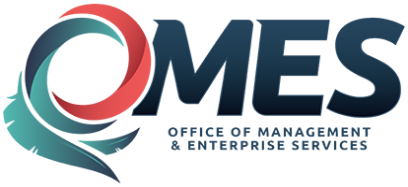 Statewide Contract AddendumStatewide Contract #:SW1010SW1010SW1010SW1010PeopleSoft Contract ID:3245324532453245Contract Title:Microsoft ResellerMicrosoft ResellerMicrosoft ResellerMicrosoft ResellerContract Issuance Date:07/26/201607/26/201607/26/201607/26/2016Contract Supplier:SHISHISHISHI                  Addendum #             Addendum Date:03/28/201703/28/201703/28/201703/28/2017OMES Point of Contact:OMES Point of Contact:        Contracting Officer:Marc BrownMarc BrownMarc BrownMarc BrownPhone Number:405-521-3381405-521-3381405-521-3381405-521-3381E-mail address:Marc.brown@omes.ok.govMarc.brown@omes.ok.govMarc.brown@omes.ok.govMarc.brown@omes.ok.govAddendum Information:Addendum #4 issued to extend agreement period 90 days